Napomena: Podatke iz tablice Ministarstvo ažurira kvartalno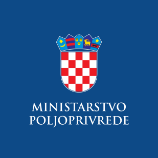 Evidencija izdanih Potvrda o sukladnosti proizvoda sa Specifikacijom proizvoda- sukladno članku 95. stavku 7. Zakona o poljoprivredi („Narodne novine“, 118/18., 42/20., 127/20 - USRH i 52/21) i članku 24. Pravilnika o zaštićenim oznakama izvornosti, zaštićenim oznakama zemljopisnog podrijetla i zajamčeno tradicionalnim specijalitetima poljoprivrednih i prehrambenih proizvoda i neobveznom izrazu kvalitete „planinski proizvod“ („Narodne novine“, br. 38/2019)  MALOSTONSKA KAMENICAzaštićena oznaka izvornosti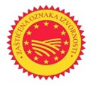 MALOSTONSKA KAMENICAzaštićena oznaka izvornostiNaziv i adresa subjekta u poslovanju s hranom koji je korisnik oznakeRazdoblje valjanosti Potvrde o sukladnostiŠTICA, OBRT ZA UZGOJ ŠKOLJAKA, Brijesta 20, Brijesta17.05.2022.-16.05.2023.ŠKOLJKARSTVO „PETAR“, Stupa 13,Stupa17.05.2022.-16.05.2023.ŠKOLJKARSTVO „MUŠULA“, Stupa 6, Stupa17.05.2022.-16.05.2023.ŠKOLJKARSTVO „MF ŠKOLJKA“,Luka 8, Luka17.05.2021. – 16.05.2022.ŠKOLJKARSTVO „MAŠKARIĆ-SIGE“,Put od Siga 5, Mali Ston17.05.2022.-16.05.2023.ŠKOLJKARSTVO I RIBOLOV „BRAĆA LAZIĆ“,Brijesta 17, Putnikovići17.05.2022.-16.05.2023.ŠKOLJKARSTVO „ĐIDO“, Blaževo 14, Ston17.05.2021. – 16.05.2022.RIBARSTVO I MASLINARSTVO „BOŽOVIĆ“,Brijesta 10, Puntikovići17.05.2021. – 16.05.2022.PONTA LUKE D.O.O.,Luka 103, Luka17.05.2022.-16.05.2023. „PETAR“, RIBARSKI OBRTKraj 11, Sreser17.05.2022.-16.05.2023.MARIKULTURA-MARIO, OBRT ZA UZGOJ ŠKOLJAKA,Garište 7, Dubrovnik17.05.2021. – 16.05.2022.KRINJICE, OBRT ZA UZGOJ ŠKOLJAKA, Zamaslina 3, Zamaslina17.05.2022.-16.05.2023.KAMENICAPutniković 10, Putniković17.05.2021. – 16.05.2022.BEBEK, OBRT ZA UZGOJ ŠKOLJAKA,Donja ulica 1,Ston17.05.2022.-16.05.2023.DAGNJA, OBRT ZA UZGOJ ŠKOLJAKA I MORSKI RIBOLOV, Bogičevići 4, Janjina17.05.2022.-16.05.2023.ANTONIO, OBRT ZA UZGOJ ŠKOLJAKA, Zamaslina 4, Ston17.05.2022.-16.05.2023.